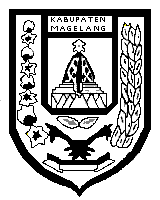 Pimpinan Definitif DPRD Kabupaten Magelang adalah sebagai berikut:Saryan Adiyanto, S.E.dari Partai Demokrasi Indonesia Perjuangan sebagai Ketua.Mahmud, S.H. dari Partai Kebangkitan Bangsa sebagai Wakil Ketua. Drs. Soeharno, M.M. dari Partai Gerakan Indonesia Raya sebagai Wakil Ketua.H.M. Sholeh Nurcholis, S.IP. dari Partai Golongan Karya sebagai Wakil Ketua.Alat Kelengkapan DPRD adalah sebagai berikut:NON A M AJABATANUNSURKOMISI I1PrihadiKetuaF.PGerindra2Arif Rohman Imam S.Wakil KetuaF.PKS3Erni DamayantiSekretarisF.AD4JumatAnggotaF.PDIP5Budi SupriyantoAnggotaF.PDIP6Heri SuyitnoAnggotaF.PDIP7Hibatun Wafiroh, S.Ag., M.Ag.AnggotaF.PKB8Suroso Singgih Pratomo, S.H.AnggotaF.PGerindra9Seri Herlambang AnggotaF.PGolkar10Arifah AprilianiAnggotaF.PKS11Pipik Dewi SusanaAnggotaF.PPNON A M AJABATANUNSURKOMISI II1Grengseng PamujiKetuaF.PDIP2Budi Purnomo, S.E.Wakil KetuaF.PGolkar3Muhammad Sobikin, S.Ag., M.M.SekretarisF.PP4GunawanAnggotaF.PDIP5Tri WahyuningsihAnggotaF.PDIP6Gunawan SugiarnoAnggotaF.PKB7Muhamad Adib, S.Ag.AnggotaF.PKB8Suharno, S.Sos.AnggotaF.PGerindra9Supardi, S.Sos.AnggotaF.PGerindra10Joko Anaryanto, S.E.AnggotaF.PGolkar11Dalami Nur SidiqAnggotaF.PKS12SonhajiAnggotaF.ADNON A M AJABATANUNSURKOMISI III1Sakir, S.Sos.KetuaF.PDIP2H. IslakhudinWakil KetuaF.PKB 3Arif RahmantoSekretarisF.PKS4Zaenal MahfudAnggotaF.PDIP5Eling Aneka Mala, S.Sos.AnggotaF.PDIP6Suherman, S.E.AnggotaF.PKB7H. Sahid, S.H.AnggotaF.PGerindra8Nurcholis, S.P.AnggotaF.PGolkar9Fiqi AkhmadAnggotaF.PKS10MaladiAnggotaF.PP11Eti NurfaizatiAnggotaF.PP12Ahmad Sarwo EdyAnggotaF.ADNON A M AJABATANUNSURKOMISI IV 1Sukur AkhadiKetuaF.PKB2dr. TriyonoWakil KetuaF.PDIP3Agus Sugiyono, S.H.SekretarisF.PGerindra4Edy Gunawan YaktiAnggotaF.PDIP5Edi HastoroAnggotaF.PDIP6Miftahul Huda, S.Ag., M.Si.AnggotaF.PKB7H. Sarimin, S.Pd.AnggotaF.PGolkar8Fajar FatonyAnggotaF.PKS9Drs. Mujadin, M.M.AnggotaF.PP10H.M. Mansur EfendiAnggotaF.PP11Dr. Ir. Bambang Surendro, M.T., M.A.AnggotaF.ADNON A M AJABATANUNSURBADAN ANGGARAN1Saryan Adiyanto, S.E.KetuaF.PDIP2Mahmud, S.H.Wakil KetuaF.PKB3Drs. Soeharno, M.M.Wakil KetuaF.PGerindra4H.M. Sholeh Nurcholis, S.IP.Wakil KetuaF.PGolkar5Grengseng PamujiAnggotaF.PDIP6Sakir, S.Sos.AnggotaF.PDIP7JumatAnggotaF.PDIP8Tri WahyuningsihAnggotaF.PDIP9Zaenal MahfudAnggotaF.PDIP10dr. TriyonoAnggotaF.PDIP11Hibatun Wafiroh, S.Ag., M.Ag.AnggotaF.PKB12Gunawan SugiarnoAnggotaF.PKB13H. IslakhudinAnggotaF.PKB14Sukur AkhadiAnggotaF.PKB15Agus Sugiyono, S.H.AnggotaF.PGerindra16PrihadiAnggotaF.PGerindra17Supardi, S.Sos.AnggotaF.PGerindra18Budi Purnomo, S.E.AnggotaF.PGolkar19Nurcholis, S.P.AnggotaF.PGolkar20Arif Rohman Imam SAnggotaF.PKS21Fiqi AkhmadAnggotaF.PKS22Fajar FatonyAnggotaF.PKS23Muhammad Sobikin, S.Ag., M.M.AnggotaF.PP24Eti NurfaizatiAnggotaF.PP25Ahmad Sarwo EdyAnggotaF.ADNON A M AJABATANUNSURBADAN MUSYAWARAH1Saryan Adiyanto, S.E.KetuaF.PDIP2Mahmud, S.H.Wakil KetuaF.PKB3Drs. Soeharno, M.M.Wakil KetuaF.PGerindra4H.M. Sholeh Nurcholis, S.IPWakil KetuaF.PGolkar5GunawanAnggotaF.PDIP6Eling Aneka Mala, S.Sos.AnggotaF.PDIP7Heri SuyitnoAnggotaF.PDIP8Edi HastoroAnggotaF.PDIP9Edy Gunawan YaktiAnggotaF.PDIP10Budi SupriyantoAnggotaF.PDIP11Muhammad Adib, S.Ag.AnggotaF.PKB12Suherman, S.E.AnggotaF.PKB13Miftahul Huda, S.Ag., M.Si.AnggotaF.PKB14Suharno, S.Sos.AnggotaF.PGerindra15Suroso Singgih Pratomo, S.H.AnggotaF.PGerindra16H. Sahid, S.H.AnggotaF.PGerindra 17Seri HerlambangAnggotaF.PGolkar18Joko Anaryanto, S.E.AnggotaF.PGolkar19Arif RahmantoAnggotaF.PKS20Arifah ApriliyaniAnggotaF.PKS21Dalami Nur SidiqAnggotaF.PKS22Drs. Mujadin, M.M.AnggotaF.PP23Pipik Dewi SusanaAnggotaF.PP24Sonhaji, S.IP.AnggotaF.AD25Erni DamayantiAnggotaF.ADNON A M AJABATANUNSURBADAN PEMBENTUKAN PERATURAN DAERAH1Nurcholis, S.P.KetuaF.PGolkar2MaladiWakil KetuaF.PP3Grengseng PamujiAnggotaF.PDIP4Sakir, S.Sos.AnggotaF.PDIP5Zaenal MahfudAnggotaF.PDIP6JumatAnggotaF.PDIP7Hibatun Wafiroh, S.Ag., M.Ag.AnggotaF.PKB8H. IslakhudinAnggotaF.PKB9Miftahul Huda, S.Ag., M.Si.AnggotaF.PKB10Agus Sugiyono, S.H.AnggotaF.PGerindra11Arif RahmantoAnggotaF.PKS12Dr. Ir. Bambang Surendro, M.T., M.A.AnggotaF-ADNON A M AJABATANUNSURBADAN KEHORMATAN1H.M. Mansur EfendiKetua F.PP2GunawanWakil KetuaF.PDIP3Muhammad Adib, S.Ag.AnggotaF.PKB4PrihadiAnggotaF.PGerindra5H. Sarimin, S.Pd.AnggotaF.PGolkar